参加申込書参加申込に当たっての留意事項○ ９日（土）東京寮と１０日（日）のﾋﾞｭｰﾘｰ千秋は、女性限定です。男性の方は１０日（日）の東京寮にお申し込みください。○ 会場の都合により、収容可能人数を超えた場合は、お断りする場合があります。その場合、記入いただいた電話番号又はメールアドレス宛に連絡します。○ いずれも受付開始は午後０時３０分です。○ 記入いただいた情報は、説明会及びこれに付随する事業以外には使用しません。○ 説明会の参加は、採用試験の合否及び採用に影響しません。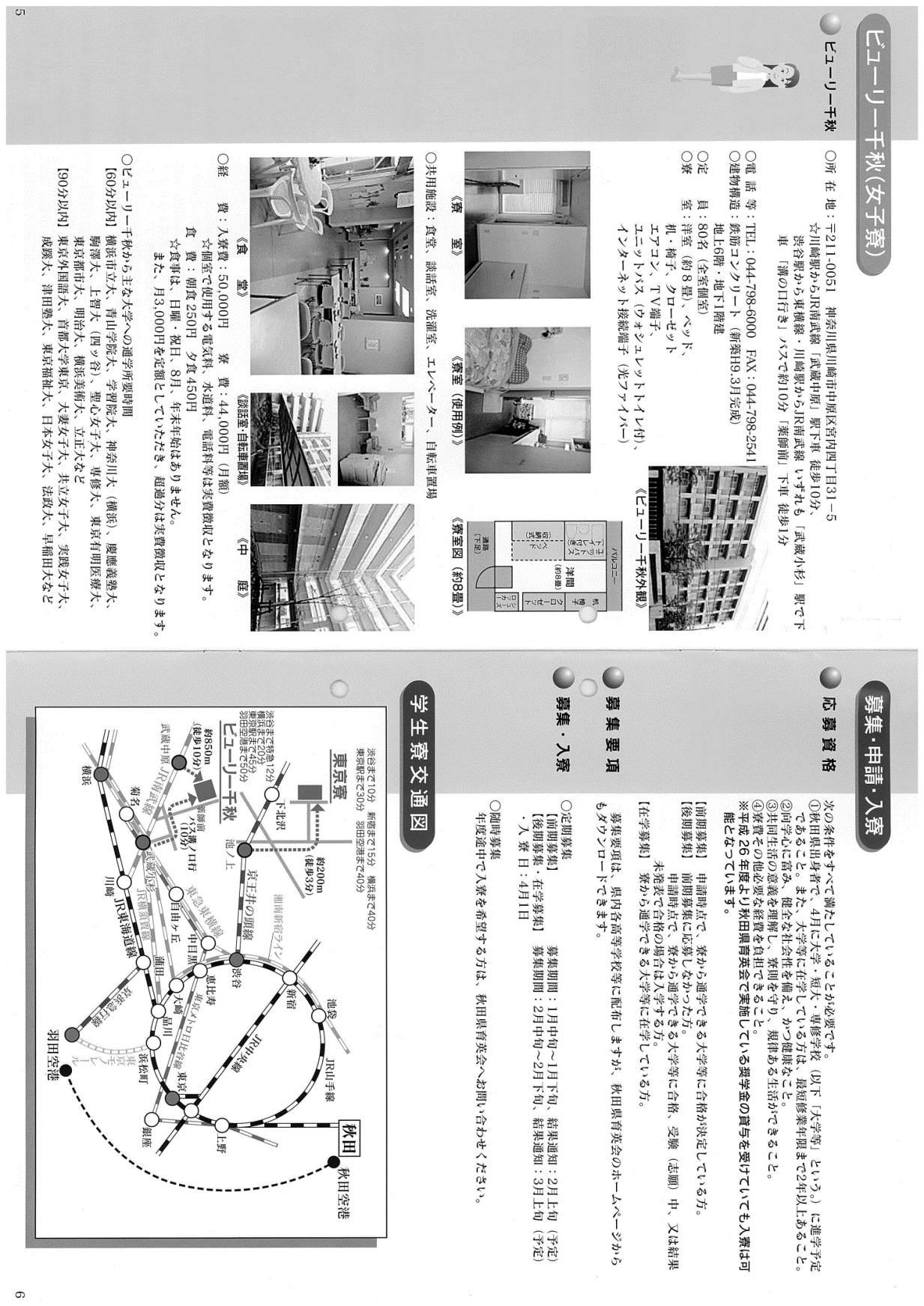 ９日（土）・１０日（日）　秋田県育英会東京寮東京都世田谷区北沢１－４１－２２・京王井の頭線「池ノ上」（北口）から徒歩３分1０日（日）　秋田県育英会ビューリー千秋神奈川県川崎市中原区宮内４－３１－５・ＪＲ南武線「武蔵中原」（北口）から徒歩10分・東横線・ＪＲ南武線「武蔵小杉」下車、
小杉駅東口バスのりば（２番のりば）から東急バス溝ノ口行き「小杉駅前」→「薬師前」下車徒歩1分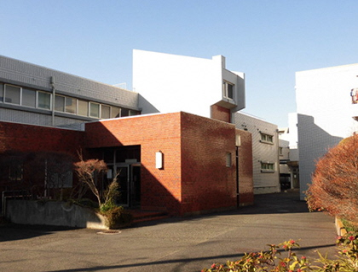 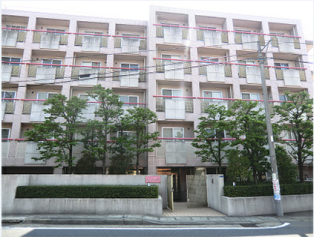 秋田県育英会　東京寮　　　　　　　　　　　　　　秋田県育英会　ビューリー千秋１．参加希望日
   希望日にチェック　12月　 ９日（土）　女性限定　 秋田県育英会東京寮（東京都世田谷区）　12月10日（日）　　　　　　　　秋田県育英会東京寮（東京都世田谷区） 12月10日（日） 女性限定　 秋田県育英会ビューリー千秋（神奈川県川崎市）　12月　 ９日（土）　女性限定　 秋田県育英会東京寮（東京都世田谷区）　12月10日（日）　　　　　　　　秋田県育英会東京寮（東京都世田谷区） 12月10日（日） 女性限定　 秋田県育英会ビューリー千秋（神奈川県川崎市）　12月　 ９日（土）　女性限定　 秋田県育英会東京寮（東京都世田谷区）　12月10日（日）　　　　　　　　秋田県育英会東京寮（東京都世田谷区） 12月10日（日） 女性限定　 秋田県育英会ビューリー千秋（神奈川県川崎市）　12月　 ９日（土）　女性限定　 秋田県育英会東京寮（東京都世田谷区）　12月10日（日）　　　　　　　　秋田県育英会東京寮（東京都世田谷区） 12月10日（日） 女性限定　 秋田県育英会ビューリー千秋（神奈川県川崎市）　12月　 ９日（土）　女性限定　 秋田県育英会東京寮（東京都世田谷区）　12月10日（日）　　　　　　　　秋田県育英会東京寮（東京都世田谷区） 12月10日（日） 女性限定　 秋田県育英会ビューリー千秋（神奈川県川崎市）２．氏名ふりがなふりがなふりがなふりがなふりがな３．性別男性　　・　　女性男性　　・　　女性男性　　・　　女性男性　　・　　女性男性　　・　　女性４．住所都道府県市区町村市区町村５．電話番号　　　　　　　　　　―　　　　　　　　　　　―　　　　　　　　　　―　　　　　　　　　　　―　　　　　　　　　　―　　　　　　　　　　　―　　　　　　　　　　―　　　　　　　　　　　―　　　　　　　　　　―　　　　　　　　　　　―６．メールアドレス７．卒業時期・学部等（任意回答）平成　　　　　年　　　　月大学　・　大学院専門学校　　・　高校大学　・　大学院専門学校　　・　高校大学　・　大学院専門学校　　・　高校卒業予定　・　卒業７．卒業時期・学部等（任意回答）学部　　　　　　　　　学科　又は　専攻等（　　　　　　　　　　　　　）学部　　　　　　　　　学科　又は　専攻等（　　　　　　　　　　　　　）学部　　　　　　　　　学科　又は　専攻等（　　　　　　　　　　　　　）学部　　　　　　　　　学科　又は　専攻等（　　　　　　　　　　　　　）学部　　　　　　　　　学科　又は　専攻等（　　　　　　　　　　　　　）会場へのアクセス